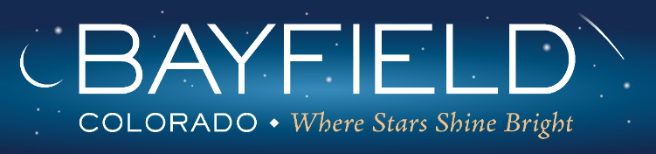 PO Box 80; Bayfield, CO  81122    970-884-95441199 Bayfield Parkway djpacheco@bayfieldgov.org	Bayfield Fourth of July Celebration Parade Entry Form	The applicant is required to agree by initials to the terms as set below.  __ I understand that this is a community event.  In the event I or my parade entry participants are uncooperative with event staff, I could be ejected immediately or encounter rejection of application for future events. __ I agree to be on site, managing my parade entry, checked in on or before 10am and ready to go.  __ I agree this is a competitive parade and the judging will be decided by the Town event staff.  __ Neither I or participants with this parade entry will throw candy, items, flyers or projectiles from the main parade entry.__ I verify that all items distributed by the parade entry will be handed out to parade watchers.__ My entry is in “good taste” and suitable for a family event.__ All Children under the age of 12 will be accompanied by an adult.__ Children on bikes, horses, ATV’s or skateboards will wear helmets.__ I shall stay on the marked route and maintain “forward motion” throughout the parade route unless pre-approved by Town event staff. __ I agree that consumption of alcohol is prohibited during the parade by entry participants. __ If for any reason I do not or cannot participate, my understand my fee will not be refunded.  Applicant Name: _________________________ Applicant Mobile Number: ________________Mailing Address, City State and ZIP:_________________________ Email: ________________When announced what should we call your parade entry?  _______________________________On a separate sheet of paper what do you want the announcer to say about your parade entry?  The Town event staff and announcer will have discretion in the actual announcement.  Photography Waiver: Pictures may be taken of children participating with the undersigned participant/organization in the Town of Bayfield’s 4th of July Celebration Parade and used for future event publicity.  Waiver and Indemnity Agreement: I hereby release, indemnify, and hold harmless the Town of Bayfield, or any of its employees or volunteers for any less, damage, or injury resulting from my participation in the 4th of July parade. I have also read the parade rules & regulations and agree to abide by them.  Failure to comply with the rules and regulation will result in ejection from the parade.  The entrant will be responsible for any injuries, damages, or losses that occur as a result of failure to comply to the rules and regulations.  Applicant Signature: ________________________________________	Date: _____________Describe the parade entry:  Describe the parade entry:  Early Entry Registration on or before June 15, 4pmFee $20Entry Registration June 16 to June 30, 4pm Fee $35*Each additional “motorized vehicle” Fee $10 x __ = What is the length of the parade entry in feet? What is the length of the parade entry in feet? *Animals, bicycles, pedestrians, trailers propelled by a vehicle or anything non-motorized are considered a part of the entry.  Unless each vehicle is identified the additional vehicle(s) will be ejected.*Animals, bicycles, pedestrians, trailers propelled by a vehicle or anything non-motorized are considered a part of the entry.  Unless each vehicle is identified the additional vehicle(s) will be ejected.